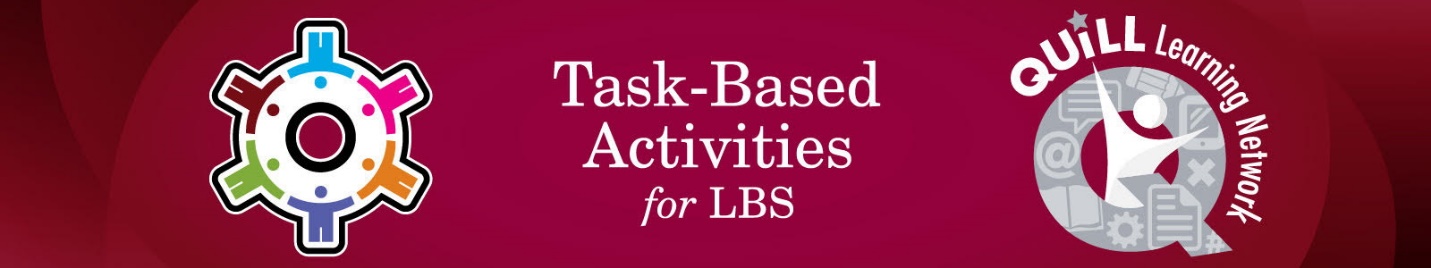 Task Title: Ontario Protected Deposits – What’s Covered OALCF Cover Sheet – Practitioner CopyLearner Name:Date Started (m/d/yyyy):Date Completed (m/d/yyyy):Successful Completion:  Yes  	No  Task Description: The learner will complete tasks related to the Deposit Insurance Corporation of Ontario (DICO).Competency: A Find and Use InformationTask Groups: A2: Interpret DocumentsLevel Indicators:A2.1: Interpret very simple documents to locate specific detailsA2.2: Interpret simple documents to locate and connect informationPerformance Descriptors: See chart on the last pageMaterials Required: Pencil or penLearner InformationThe Deposit Insurance Corporation of Ontario (DICO) is an Ontario Provincial Agency established under the Credit Unions Act. DICO’s role is to protect depositors of Ontario credit unions from the loss of their deposits.  Look at the “What’s Covered” brochure.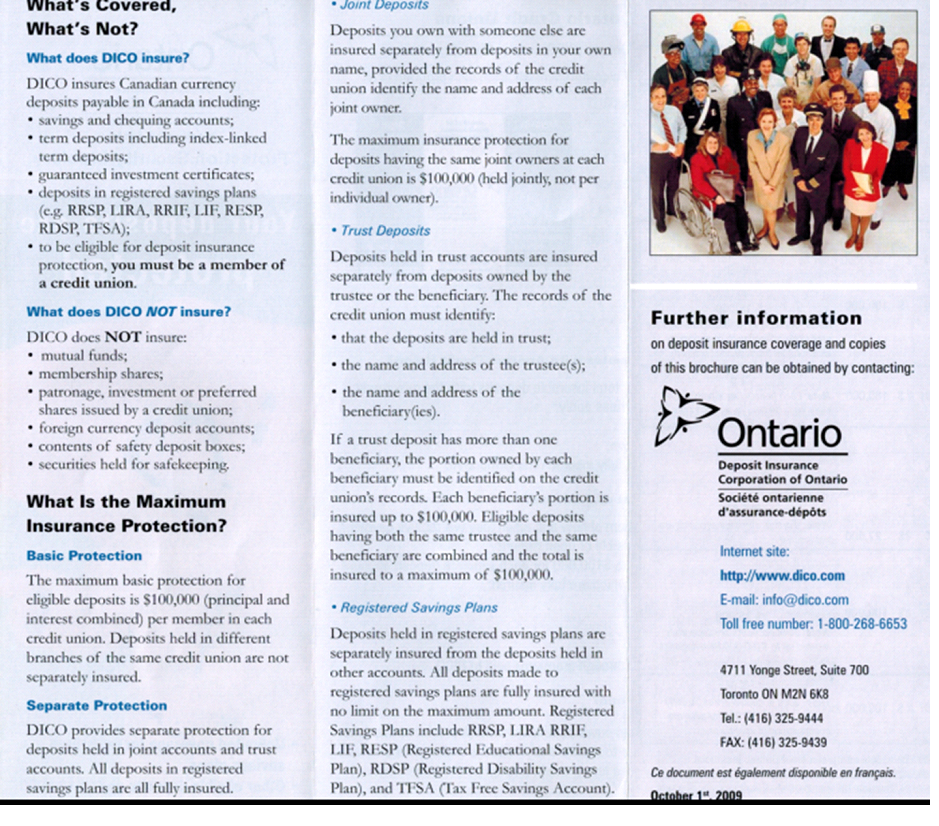 Work SheetTask 1: List 3 things DICO insures.Answer:Task 2: List 3 things DICO does not insure.Answer:Task 3: How much is the maximum basic protection for eligible 
            deposits?Answer:Task 4: How much is the maximum basic protection for a registered 
             savings plan?Answer:Answer KeyIn addition to reading and writing skills, tasks 3, 6 and 8 are also opportunities to demonstrate critical thinking.Task 1: List 3 things DICO insures.A:	any 3 of the 5 listedTask 2: List 3 things DICO does not insure.A:	any 3 of the 6 listedTask 3: How much is the maximum basic protection for eligible deposits?A:	$100,000Task 4: How much is the maximum basic protection for a registered savings plan?A:	fully insured – no maximumPerformance Descriptors 1Performance Descriptors 2This task: Was successfully completed        Needs to be tried again  Learner Comments:Instructor (print):					Learner SignatureGoal Path:EmploymentApprenticeshipSecondary SchoolPost SecondaryIndependence  √LevelsPerformance DescriptorsNeeds WorkCompletes task with support from practitionerCompletes task independentlyA2.1scans to locate specific detailsA2.2performs limited searches using one or two search criteria